Dodatek č. 2 ke Smlouvě o podnájmu prostoru sloužícího podnikáníNemocnice Boskovice s.r.o.se sídlem Otakara Kubína 179, 680 01 BoskoviceIČO: 26925974zapsaná v obchodním rejstříku vedeném Krajským soudem v Brně, oddíl C, vložka 45305zastoupená jednatelem RNDr. Danem Štěpánskýmjako pronajímatelaGynpart s.r.o.se sídlem Budovatelská 392, 679 21 Černá HoraIČO: 03218325zapsaná v obchodním rejstříku vedeném Krajským soudem v Brně, oddíl C, vložka 83957zastoupená jednatelkou MUDr. Darinou Kupkovoujako podnájemceuzavírají podle ust. § 2201 a násl. zákona č. 89/2012 Sb., občanský zákoník, v platném znění, dodatek č. 2 ke Smlouvě o podnájmu prostoru sloužícího podnikání ze dne 01.04.2016 (dále jen „Smlouva“).             I. Předmět dodatkuPředmětem tohoto dodatku ke Smlouvě je změna Přílohy č. 2 ke Smlouvě, která stanovuje výši nájemného a souvisejících plateb.Tímto dodatkem je v Příloze č. 2 provedeno nové vyúčtování nájemného a souvisejících plateb za služby spojené s užíváním předmětu podnájmu, a to v důsledku zohlednění roční míry inflace. Nové znění Přílohy č. 2 je přílohou tohoto dodatku.  II. Závěrečná ustanoveníOstatní ustanovení Smlouvy zůstávají beze změny.Tento dodatek je vyhotoven ve dvou stejnopisech, z nichž po jednom obdrží každá ze smluvních stran.Smluvní strany potvrzují, že tento dodatek byl uzavřen podle jejich pravé a svobodné vůle, vážně, určitě a srozumitelně, nikoli v tísni nebo za nápadně nevýhodných podmínek.Tento dodatek nabývá platnosti dnem podpisu a účinnosti dne 01.04.2022.   V Boskovicích dne 23.03.2022			             V Boskovicích dne 23.03.2022      .........................................................                             ......................................................		pronajímatel						     podnájemce          RNDr. Dan Štěpánský				        MUDr. Darina Kupková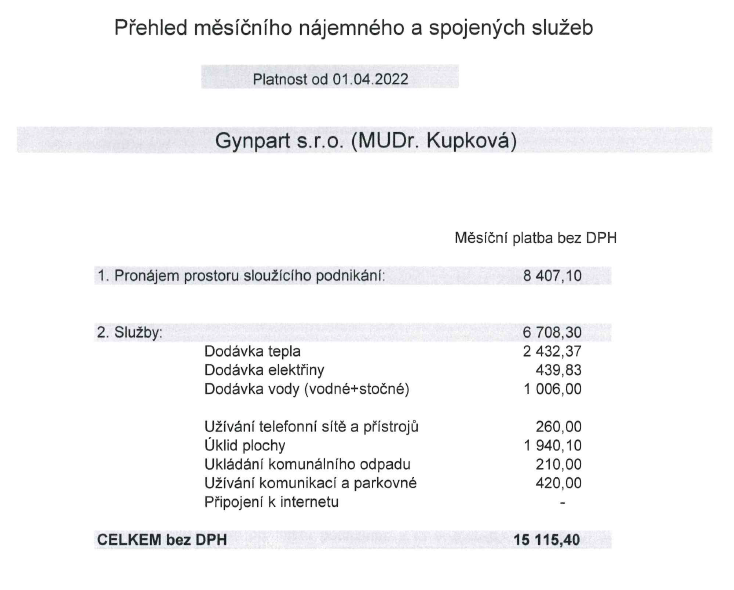 